République Française ● Liberté - Égalité - Fraternité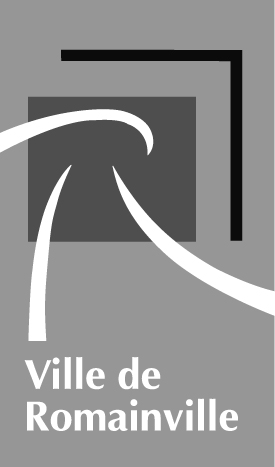 Département De La Seine - Saint - DenisRomainville, le 23 février 2024« Les Maire-adjoint.e.s , conseiller.ère.s municipaux.ales Délégué.e.s et conseiller.ère.s municipaux.ales »Cher(e) collègue,Je vous prie de bien vouloir assister à la réunion du Conseil municipal qui aura lieu le :Jeudi 29 février 2024À 19h00 « Au Salon d'Honneur de l'Hôtel de Ville »L’ordre du jour du Conseil municipal est le suivant : Direction Générale	Rapporteur : M. Le MAIREApprobation du procès-verbal de la séance du Conseil municipal du 12 octobre 2023 Approbation du procès-verbal de la séance du conseil municipal du 07 décembre 2023 Compte-rendu des décisions prises par délégation de pouvoir au Maire Enfance - Education	Rapporteuse : Elodie GIRARDETApprobation de la convention de réciprocité entre la Ville de Romainville et la Ville de Pantin en matière d'inscriptions scolairesModification à titre provisoire de la sectorisation des établissements scolaires du premier degréApprobation de conventions d'objectifs et de financement entre la Ville de Romainville et la Caisse d'allocations familiales de Seine-Saint-Denis Adhésion de la Ville de Romainville au Réseau Français des Villes EducatricesDésignation du représentant ou de la représentante du conseil municipal au conseil de l’école primaire Hannah Arendt Petite enfance	Rapporteuse : Elodie CASANOVAActualisation du règlement intérieur des équipements petite enfance (ludothèque, relais petite enfance, multi-accueils municipaux)Santé	Rapporteuse : Sofia DAUVERGNEApprobation de la convention 2023 de partenariat entre la Ville de Romainville et le Département concernant la prévention bucco-dentaireFinances 	Rapporteuse : Pilar SERRA	Débat d’orientations budgétaires 2024Approbation du Règlement Budgétaire et Financier VilleHabitat	Rapporteuse : Samira AÏT BENNOURAutorisation accordée au Maire pour signer les conventions de réservation des logements locatifs sociaux entre la Ville de Romainville et les bailleurs sociaux (hors Seine Saint-Denis Habitat) dans le cadre du passage à la gestion en flux des droits de réservation des logements sociaux Approbation de la convention bilatérale de réservation entre la Ville de Romainville et Seine-Saint-Denis habitat dans le cadre du passage à la gestion en flux des droits de réservation de logements sociauxFinances - Habitat	Rapporteuse : Pilar SERRA	Approbation convention de garantie d'emprunt à SSDH Programme Urban VerdeApprobation convention de garantie d'emprunt à SSDH Programme Mary JacksonApprobation convention de garantie d'emprunt à SSDH Programme Simone VeilTranquillité publique – Prévention 	Rapporteur : Hakim SAIDJVersement annuel de la subvention municipale à l’association « Rues et Cités » dans le cadre de la convention tripartite Ville, Conseil Départemental, « Rues et Cités » Urbanisme	Rapporteur : Vincent PRUVOSTApprobation de l’avenant n°1 à la convention pluriannuelle du projet de renouvellement urbain de Youri Gagarine à RomainvilleApprobation convention de transfert maitrise d'ouvrage dans le cadre du TCA - PRU Gagarine Relations Humaines	Rapporteur : Nader BEYKApprobation du renouvellement de la convention d'adhésion au contrat-cadre d'accompagnement social de l'emploi "PASS petite couronne" avec le CIGApprobation du renouvellement de l’adhésion au service de l’AMET - 2024Approbation du renouvellement de l’adhésion au service EIPRP du CIG - 2024Instauration de la prime d’intéressement à la performance collective pour les agent.e.s de la filière police municipaleCommande publique et Vie économique 	Rapporteur : Mathieu LANGLOISSaisine de la CCSPL relance DSL marché forainsACTES – Insertion emploi	Rapporteur : Mathieu LANGLOISApprobation de la demande de subvention FSE+ auprès de l'OIPSSD pour le financement du poste de référent.e PLIE en 2024Approbation de la demande de subvention FEDER dans le cadre de l'Investissement Territorial Intégré pour cofinancer l'aménagement de la Fabrique de l'EmancipationCulture & Mémoire	Rapporteuse : Tuyet-Vân PHAMApprobation de la convention annuelle 2024 avec l’association Banlieues Bleues Adhésion à la convention de groupement de commande pour la relance du marché public SIGB avec l’EPT Est-EnsembleApprobation du dépôt d’archives audiovisuelles aux Archives Départementales du département de la Seine-Saint-DenisInstances	Rapporteur : M. Le MAIREOctroi de la protection fonctionnelle à la conseillère municipale Soraya JEBARIDésignation d’un nouveau membre au sein de la Commission d’appel d’Offres (CAO)Désignation d’un nouveau membre au sein de la Commission de délégation des services publics (CDSP)                 Désignation d’un nouveau membre au sein de la Commission consultative des services publics locaux (CCSPL)       François DECHY, Maire de Romainville